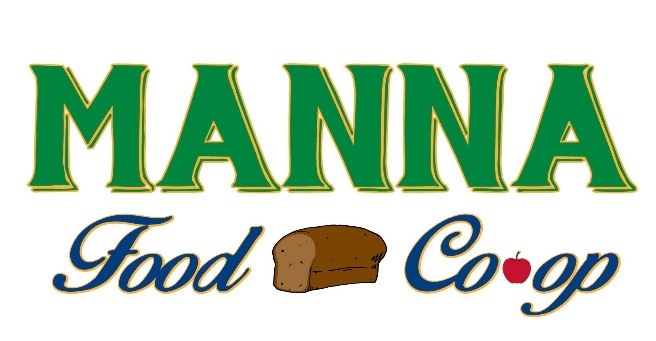 The LOCAL JEWEL Sponsorship allows anyone the opportunity to donate MANNA Food Co-op Memberships or donate money to be put toward a membership to the Co-op, thus allowing all members of the community access to local healthy food no matter their means.  The Co-op gives donated memberships to families and individuals who sign up using the below criteria.  MANNA’s mission to bring health and access to local food is fulfilled in many different ways, and this is just another way we implement the mission locally.Step 1:  Membership Request or Donation (circle one)Request for LOCAL JEWEL MembershipDonation of full membership ($150)Donation of $________ toward a membershipStep 2:  One of the below criteria must be met to receive a donated membership.  Donors may select any of these criteria if they want their donation to go to a specific cause: (Circle one or more and provide proof of the criteria)Current enrollment in the Supplemental Nutrition Assistance Program – EBT CardCurrent enrollment in the WIC (Women, Infants and Children) – Copy of CardCurrent enrollment in the Medicaid program – Copy of CardCurrent enrollment in the Free School Lunch Program – Copy of PaperworkRecent (within1 year) loss of an immediate family member, ie. child or spouse, Disability or Catastrophic IllnessStep 3: Contact InfoSponsor Name: _____________________________________    Sponsor Phone: ____________________________Sponsor E-mail (optional) ________________________________________________________________________Recognition (circle):    Yes    or    AnonymousRecipient Name: _____________________________________   	 Recipient Phone: __________________________Recipient Address: ______________________________________________________________________________Recipient E-mail:________________________________________________________________________________